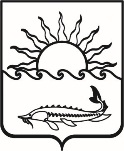                                               Р Е Ш Е Н И ЕСОВЕТА МУНИЦИПАЛЬНОГО ОБРАЗОВАНИЯПРИМОРСКО-АХТАРСКИЙ РАЙОНседьмого созываот 30 ноября 2022 года                                                                                     № 259город Приморско-АхтарскО даче согласия на принятие администрацией муниципального образования Приморско-Ахтарский район полномочий администрации Ахтарского сельского поселения Приморско-Ахтарского района по осуществлению внутреннего муниципального финансового контроля  на 2023 годВ соответствии с Федеральным законом от 6 октября 2003 года №131-ФЗ «Об общих принципах  организации  местного  самоуправления в Российской Федерации», Уставом муниципального образования Приморско-Ахтарский район, рассмотрев решение Совета Ахтарского сельского поселения Приморско-Ахтарского района от 21 октября 2022 года №208 «О передаче администрации муниципального образования Приморско-Ахтарский район полномочий администрации Ахтарского сельского поселения Приморско-Ахтарского района по осуществлению внутреннего муниципального финансового контроля», Совет муниципального образования Приморско-Ахтарский район РЕШИЛ:1. Дать согласие на принятие администрацией муниципального образования Приморско-Ахтарский район полномочий по осуществлению внутреннего муниципального финансового контроля на 2023 год от администрации Ахтарского сельского поселения Приморско-Ахтарского района.2.  Главе   муниципального   образования Приморско - Ахтарский район Бондаренко М. В. от имени администрации муниципального образования Приморско-Ахтарский район заключить соглашение о передаче администрации муниципального образования Приморско-Ахтарский район полномочий администрации Ахтарского сельского поселения Приморско-Ахтарского района по осуществлению внутреннего муниципального финансового контроля.3. Установить, что иные межбюджетные трансферты, поступившие из бюджета Ахтарского сельского поселения Приморско-Ахтарского района в бюджет муниципального образования Приморско-Ахтарский район на осуществление полномочий, указанных в пункте 1 настоящего решения, направляются на содержание и материально-техническое обеспечение администрации муниципального образования Приморско-Ахтарский район. 4. Администрации муниципального образования Приморско-Ахтарский район   разместить настоящее решение в сети «Интернет» на официальном сайте администрации муниципального образования Приморско-Ахтарский район и официально опубликовать настоящее решение в периодическом печатном издании.5. Контроль за выполнением настоящего решения возложить на постоянную депутатскую комиссию Совета муниципального образования Приморско-Ахтарский район по вопросам местного самоуправления и соблюдения законности.6. Настоящее решение вступает в силу после официального опубликования, но не раннее 1 января 2023 года.Председатель Совета муниципального образованияПриморско-Ахтарский район_________________ Е.А. Кутузова                                   ___________   Глава   муниципального образования   Приморско-Ахтарский район    _______________М.В. Бондаренко